Муниципальное автономное дошкольное образовательное учреждениегорода Новосибирска «Детский сад № 484» (МАДОУ д/с № 484) 630112, г. Новосибирск, ул. Селезнева, 48а. тел/ факс: (383) 224-02-13; 224-55-44 Email:ds_484@edu54.ru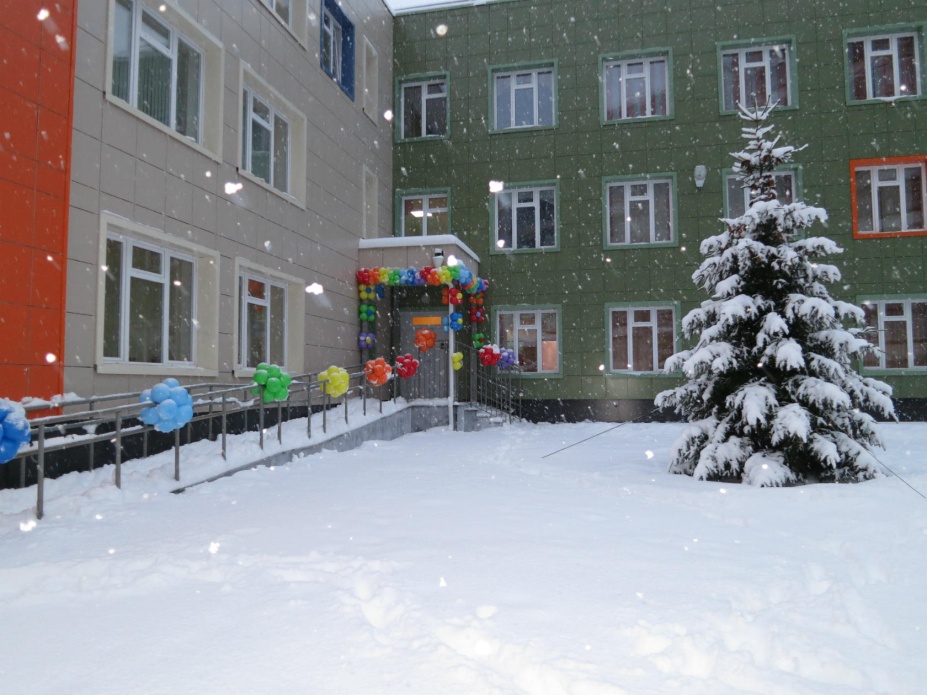 Паспорт группы №7 «Снежинка»Ответственные за группу:воспитателиПолещук Анна Николаевна,Циценко Марина АлександровнаНовосибирск, 2022Характеристика кадрового составаФамилия: Полещук            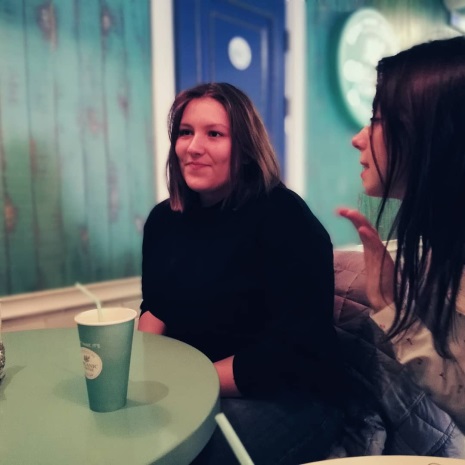  Имя: Анна Отчество: Николаевна              Год рождения: 22.04.1999     Образование: среднее-специальное, НПК №1 им. А.С.Макаренко Специальность:  специальный педагог Должность: воспитатель группы компенсирующей  направленности для детей с ОВЗ Стаж работы: Общий                  4 года Педагогический  4 года В должности        4 годаФамилия: Циценко            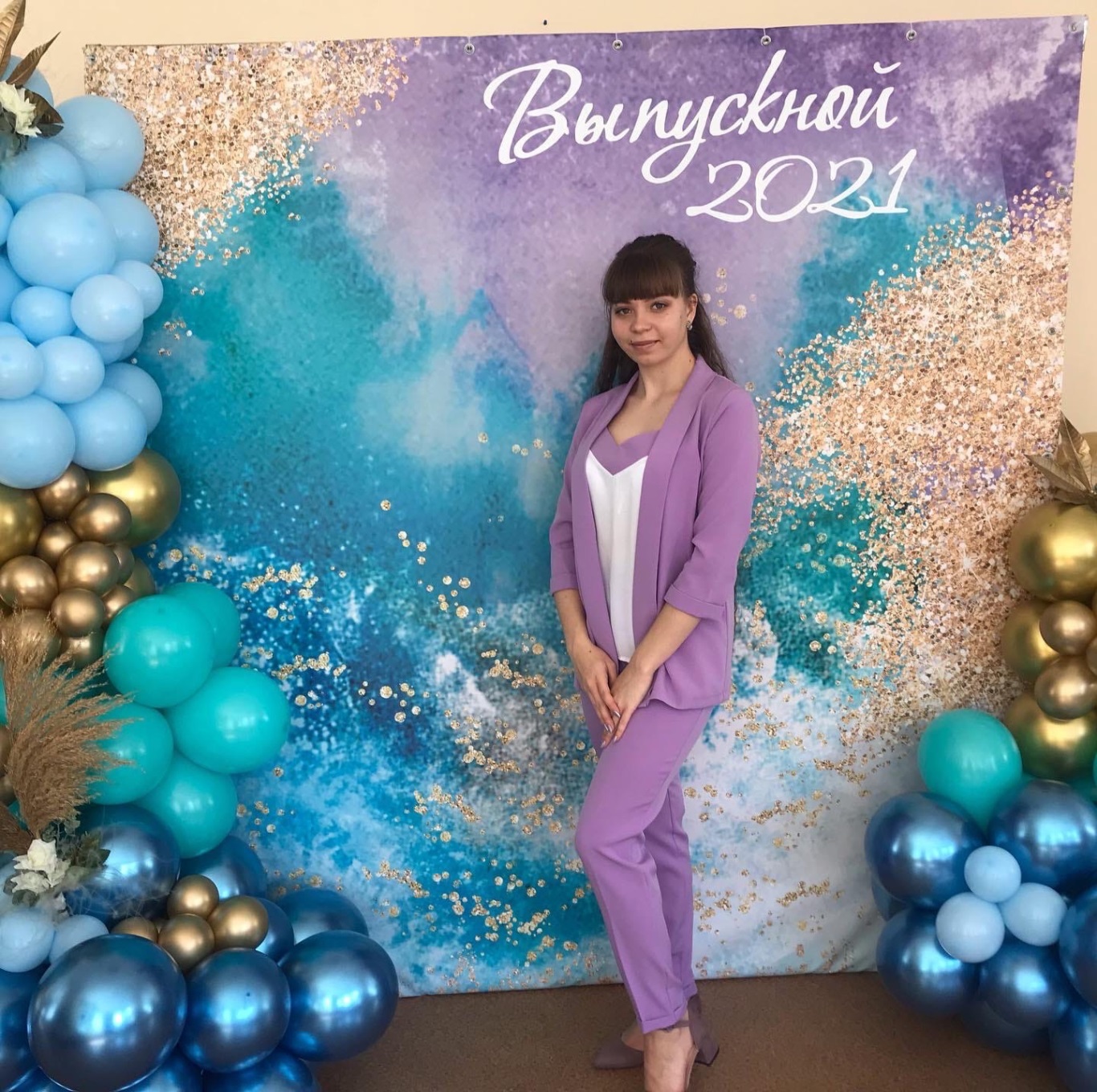  Имя: Марина Отчество: Александровна              Год рождения: 21.07.2001     Образование: среднее-специальное, НПК №1 им. А.С. Макаренко  Специальность:  специальный педагог Должность: воспитатель группы компенсирующей  направленности для детей с ОВЗ Стаж работы: Общий                  1 год Педагогический:   1 год В должности:        1 годОбщие сведенияПлан – схема группы №7 «Снежинка»Характеристика особенностей развития  и индивидуальных возможностей детей с  ЗПР и РАСПсихолого – педагогическая характеристика детей с РАСРанний детский аутизм часто называют одним из самых сложных и загадочных нарушений психического развития детей.  В то же время это  распространенное нарушение, встречающееся примерно в 5 – 10 случаях на 10 тысяч детей (у мальчиков в 3 – 4 раза чаще, чем у девочек) и еще 21 -  26 детей из 10 тысяч обладает   сходными аутоподобными  нарушениями коммуникации и социальной адаптации.Синдром  детского аутизма как самостоятельная клиническая единица был впервые выделен Л. Каннером в 1943 году и почти одновременно Аспергером (в 1944 году) и С.С. Мнухиным (в 1947 году).  В настоящее время не существует медицинского диагностического теста, который мог бы объективно подтвердить наличие синдрома.    Диагноз аутизм ставится только на основании тщательного изучения истории ребёнка и наблюдения за его поведением квалифицированными специалистами. В картине психолого – медико-педагогических проявлений аутизма можно выделить основные симптомы:- раннее проявление первых признаков;- отсутствие потребности в общении и отсутствие целенаправленного поведения;- стремление к сохранению стабильности окружающей среды;- своеобразные страхи;- своеобразие моторики;- нарушение этапности и иерархии психического и физического развития;- своеобразие речи и её формирования;- своеобразное сочетание высших и низших эмоций;- интеллектуальная неравномерность;- стереотипии в поведении, моторике, речи, игре; - нарушение дифференцировки одушевлённых и неодушевлённых предметов.Детей с ранним детским аутизмом отличает снижение способности к установлению эмоционального контакта, коммуникации и социальному развитию.  Для таких детей типичны трудности  установления глазного контакта, взаимодействия взглядом, мимикой, интонацией. Обычны сложности в выражении ребенком своих эмоциональных состояний и понимании им состояния других людей,  связи происходящих событий,  в построении целостной картины мира, присутствует фрагментарность в восприятии и понимании происходящего. Характерна стереотипность в поведении, связанная со стремлением сохранить постоянные, привычные условия жизни, сопротивление малейшим изменениям в обстановке, страх перед ними, поглощённость однообразными - стереотипными действиями. Игра аутичного ребенка сводится обычно к манипуляциям с предметами,  чаще всего отсутствуют даже зачатки сюжетной игры. Такие дети плохо могут организовать себя, у них слабо развита функция регуляции и контроля поведения, при  повышении активности они легко срываются в генерализованное возбуждение.  Характерна так же особая задержка и нарушение развития речи, особенно её коммуникативной функции. Общими для них являются проблемы эмоционально-волевой сферы и трудности в общении, которые определяют их потребность в сохранении постоянства в окружающем мире и стереотипность собственного поведения. У детей с РАС ограничены когнитивные возможности, и, прежде всего, это трудности переключения с одного действия на другое, за которыми стоит инертность нервных процессов, проявляющаяся в двигательной, речевой, интеллектуальной сферах. Наиболее трудно преодолевается инертность в мыслительной сфере, что необходимо учитывать при организации образовательной деятельности детей с ЗПР и  РАС. Для детей с ЗПР и РАС важна длительность и постоянство контактов с педагогом и тьютором. Вследствие особенностей восприятия, обучение в среде нормативно развивающихся сверстников не является простым и легким процессом для ребенка с аутичного ребенка. Аутичному ребенку, у которого часто наблюдаются отставание в развитии речи, низкая социальная мотивация, а также гипер- или гипочувствительность к отдельным раздражителям, сложно установить контакт со сверстниками без помощи взрослого, поэтому сопровождение его тьютором может стать основным, если не самым необходимым компонентом, который приведет к успеху в процессе социализации.          К особым образовательным потребностям детей с нарушениями аутистического спектра (по О. С. Никольской) относятся потребности:• в периоде индивидуализированной подготовки к обучению;• в индивидуально дозированном введении в ситуацию обучения в группе детей;• в специальной работе педагога по установлению и развитию эмоционального контакта с ребенком, позволяющего оказать ему помощь в осмыслении происходящего, соотнесении общего темпа группы с индивидуальным;• в создании условий обучения, обеспечивающих сенсорный и эмоциональный комфорт ребенка;• в дозировании введения в жизнь ребенка новизны и трудностей;• в дозированной подаче новой информации с учетом темпа и работоспособности ребенка;• в четком соблюдении режима дня, представленного в виде символови пиктограмм (в зрительном доступе ребенка), и упорядоченной предметно-пространственной образовательной среде;• в специальной отработке форм адекватного поведения ребенка, навыков коммуникации и взаимодействия с взрослым;• в сопровождении тьютора при наличии поведенческих нарушений;• в создании адаптированной образовательной программы;• в постоянной помощи ребенку в осмыслении усваиваемых знаний и умений;• в проведении индивидуальных и групповых занятий с психологом, а при необходимости с дефектологом и логопедом;• в организации занятий, способствующих формированию представлений об окружающем мире, отработке средств коммуникации и социально-бытовых навыков;• в психологическом сопровождении, оптимизирующем взаимодействие ребенка с педагогами и детьми;• в психологическом сопровождении, отлаживающем взаимодействие семьи и образовательной организации и с родителями нормально развивающихся детей;• в индивидуально дозированном и постепенном расширении образовательного пространства ребенка за пределы образовательной организации.Характеристика особенностей развития  и индивидуальных возможностей детей с ЗПР:Психолого – педагогическая характеристика детей с ЗПРДля детей с ЗПР характерна значительная неоднородность нарушенных и сохранных звеньев психической деятельности, а также ярко выраженная неравномерность формирования разных сторон психической деятельности.Объяснением этому служит замедление темпов созревания психики. Нужно также отметить, что у каждого отдельно взятого ребенка ЗПР может проблема в развитии проявляться по-разному и отличаться и по времени, и по степени проявления. Но, несмотря на это, мы можем попытаться выделить круг особенностей развития, характерных для большинства детей с ЗПР.                                                   Одной из характерных особенностей детей с проблемами в развития является снижение познавательной активности, неумении руководствоваться в своей деятельности конечной целью и планировать свои действия, контролировать их.   У детей с ЗПР ярко выражены особенности эмоционально–волевой сферы: эмоции мало выразительны, импульсивны, снижен диапазон понимания и переживания эмоций.Слабое развитие эмоционально – волевой сферы, ведут к частому   колебанию уровня работоспособности и активности. Высокая степень истощаемости детей с ЗПР может принимать форму как утомления, так и излишнего возбуждения. А отсюда неизбежно появляются нарушения внимания: его неустойчивость, сниженная концентрация, повышенная отвлекаемость, трудности переключения.Если говорить об особенностях памяти у детей с ЗПР, то здесь обнаружена одна закономерность: снижение продуктивного запоминания и его неустойчивость, большая сохранность непроизвольной памяти по сравнению с произвольной; заметное преобладание наглядной памятью над словесной; низкий уровень самоконтроля в процессе заучивания и воспроизведения. Дети значительно лучше запоминают наглядный (неречевой) материал, чем вербальный. На   этапе начала систематического обучения у детей с ЗПР выявляется неполноценность зрительного и слухового восприятия. Недостаточно сформированы пространственные представления: ориентировка в пространстве продолжительное время осуществляется на уровне практических действий.                                                            У детей с ЗПР снижена потребность в общении как со сверстниками, так и со взрослыми. Низкая эффективность общения друг с другом во всех видах деятельности. ЗПР нередко сопровождается проблемами речи, связанными в первую очередь с темпом ее развития, низкой  речевой активностью, недостаточностью динамической организации речи. Характерна ограниченность словаря, неполноценность понятий, трудности в понимание ряда лексем. При использование даже имеющихся в словаре слов дети часто допускают ошибки, связанные с неточным, а иногда и неправильным пониманием их смысла. Недостаточность словарного запаса связана с ограниченностью знаний и представлений об окружающем мире, о количественных, пространственных, причинно–следственных отношений, что в свою очередь определяется особенностями познавательной деятельности личности при ЗПР. Запаздывает развитие внутренней речи, бедность выразительных средств, недостаточное понимание значения образных выражений. Другие особенности речевого развития в данном случае могут зависеть от формы тяжести ЗПР и характера основного нарушения: так, в одном случае это может быть лишь некоторая задержка, тогда как в другом случае наблюдается тяжелое недоразвитие речи - нарушение ее лексико-грамматической стороны.  У детей с ЗПР трудно формируются фонематические представления.                                                                                                                                                                                                                                    Одним из диагностических признаков детей с ЗПР является несформированность игровой деятельности (все компоненты сюжетно ролевой игры: отсутствие инициативы, бедность  содержания, отсутствие творчества).  Для детей с ЗПР органического генеза характерно выполнение игровых действий без сопровождения речью. Они, как правило, тяжело овладевают речевым содержанием. Для них характерны достаточно формальные действия, роль часто не приобретает эмоциональной окраски. У детей с ЗПР отмечается снижение познавательной активности. На  протяжении всего дошкольного возраста у детей с задержкой психического развития  преобладает наглядно-действенное мышление, наблюдается недостаточность развития наглядно-образного, словесно-логического. Характерна инертность мышления, его стереотипность, ребенку тяжело самостоятельно переключится с одного способа действия на другой.ПОЯСНИТЕЛЬНАЯ ЗАПИСКАОбщая площадь группового помещения – 144, 59 кв. м.Площадь игровой комнаты – 53,87кв.м.Группа расположена на втором этаже.Режим пребывания детей в группе, игровое оборудование, ведение документации базируется на нормативно – правовом обеспечении:Конституцией РФ от 12.12.1993 (с изм. и доп.);Федеральный закон № 273-ФЗ от 29.12.2012 «Об образовании в Российской Федерации»; Федеральный государственный образовательный стандарт дошкольного образования (Утвержден приказом Министерства образования и науки Российской Федерации N 1155 от 17 октября 2013 г.); Постановление Главного санитарного врача РФ от 28.09.2020 № 28 «СанПиН 2.4.3648-20 «Санитарно-эпидемиологические требования к организациям воспитания и обучения, отдыха и оздоровления детей и молодежи».Инструкция по охране труда и пожарной безопасности;Должностная инструкция воспитателя.Освещение искусственное и естественное.Режим работы: понедельник – пятница с 07.00 до 19.00. При осуществлении режимных моментов учитываются индивидуальные особенности каждого ребёнка.УтверждаюЗаведующий МАДОУ № 484Понкратова Л.В.Режим пребывания в старшей группе компенсирующей направленности  для детей с РАС и ЗПРПеречень оборудования развивающей предметно – пространственной среды в группе №7 «Снежинка»Центр театрализованной деятельности1. Ширма для кукольного театра2. Пальчиковый театр на подставке3. Пальчиковый театр из фетра4. Дикие животные из фетра5. Сказка из фетра «Сорока-белобока» 5. Сказка на магните «Три поросенка»6. Сказка на магните «Курочка Ряба»7. Сказка на магните «Красная шапочка»8. Сказка из дерева «Волк и семеро козлят»9. Сказка из дерева «Колобок»10. Сказка из дерева «Репка»11. Сказка из дерева «Теремок»12. Сказочные вредины из дерева13. Куклы БИ-БА-БО на подставке14.Одежда продавца15. Одежда врача16. Одежда повара17. Одежда строителя и каска18. Вязаные мягкие звери и морские обитатели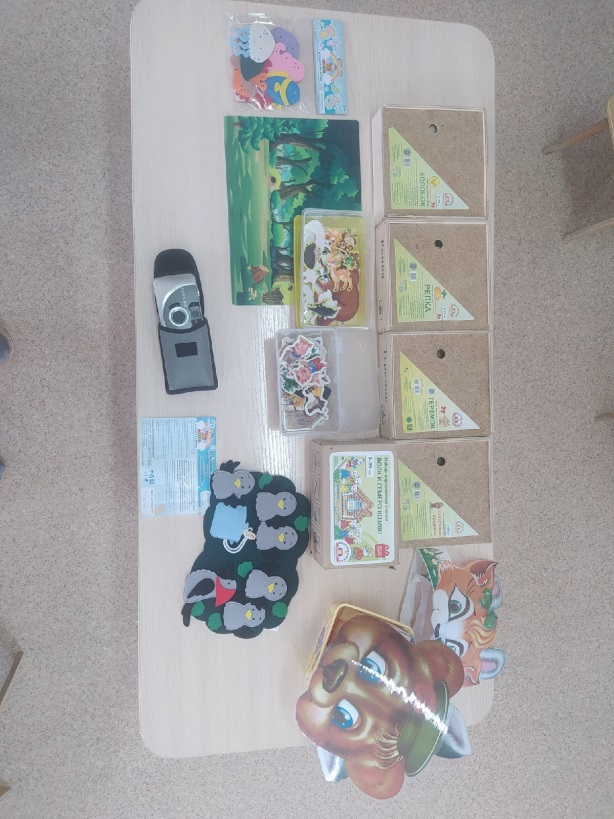 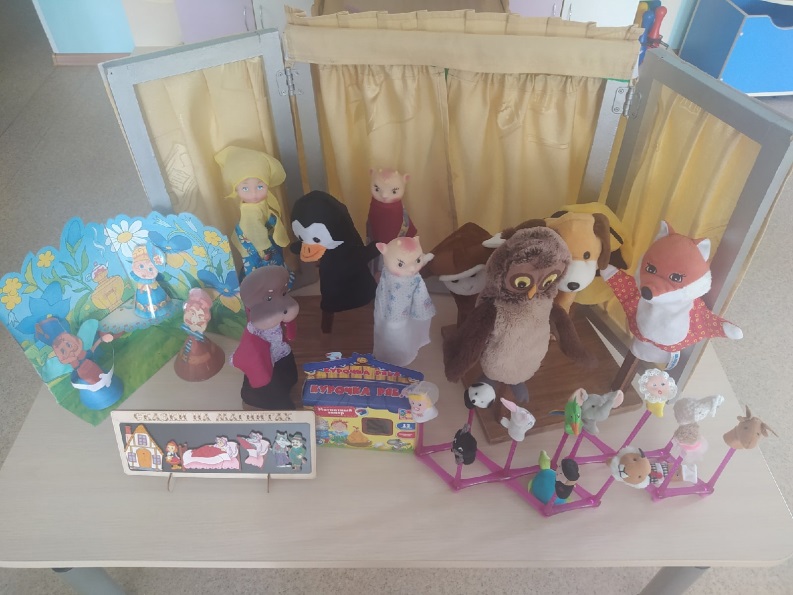 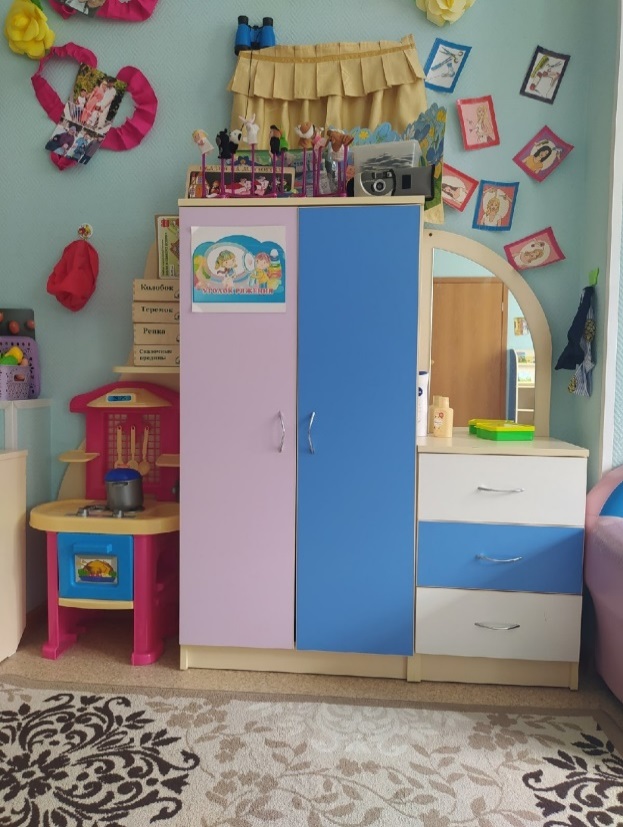 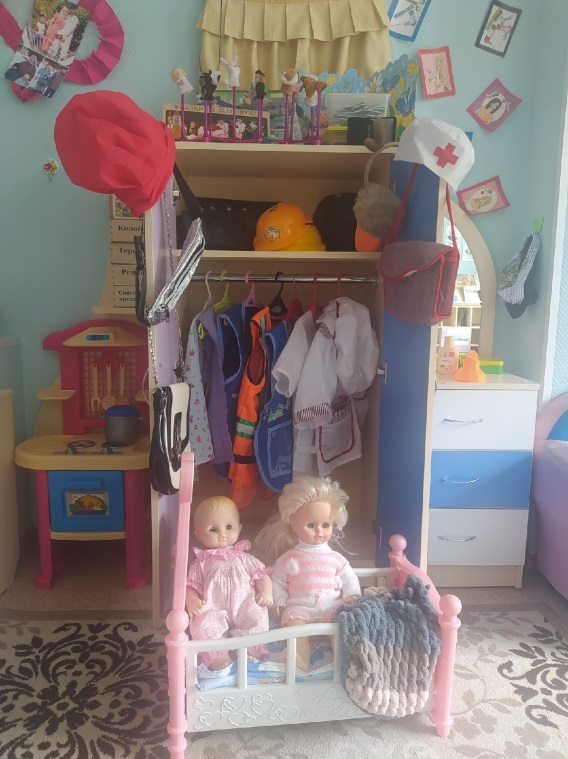 Учебный центр1. Формирование элементарных математических представлений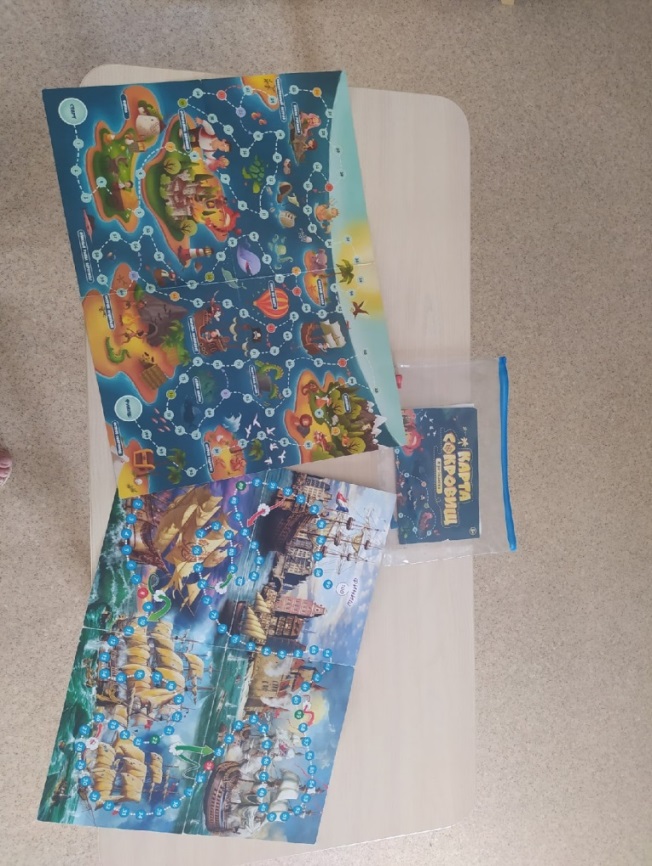 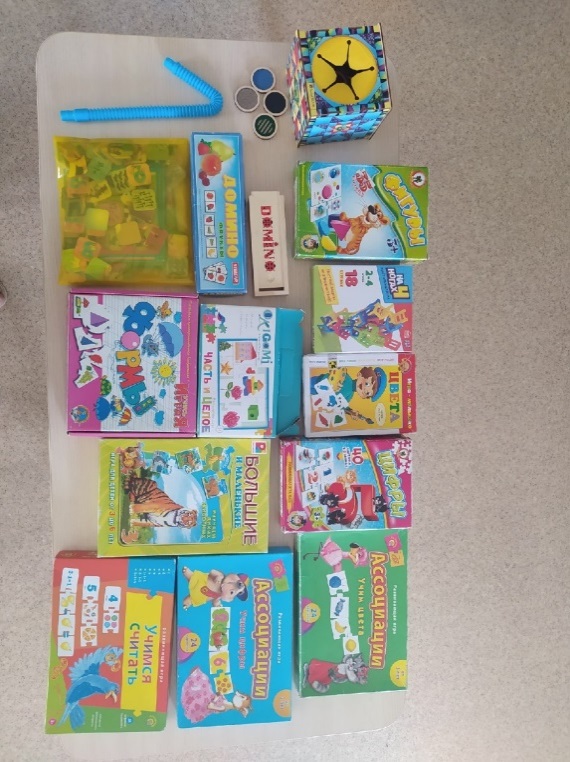 Игра – ходилка «Карта сокровищ»;Игра – ходилка «Корабль»;Настольная игра «Цифры»;Игра – малышка «Цвета»;Развивающая игра «Фигуры»;Настольная игра «На ногах»;Настольная игра «Часть и целое»;Умные пазлы «Цвета»;Настольная игра «Подбери цифру»;Игра настольная «Формы»;Настольно – печатная игра «Большие и маленькие»;Развивающая игра ассоциация «Учим цифры»;Развивающая игра «Учимся считать»;Развивающая игра ассоциация «Учим цвета»Домино2. Формирование целостной картины мира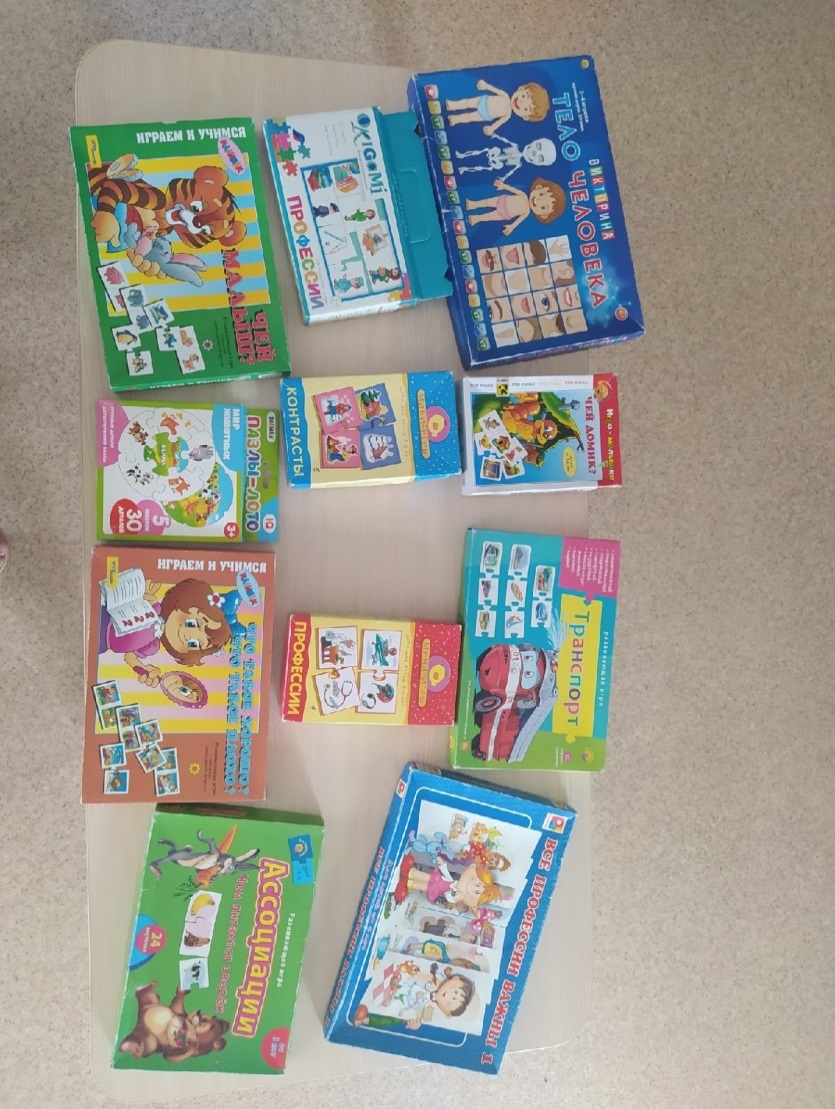 Игра – малышка «Чей домик?»;Игра – контрасты;Игра «Профессии»;Настольная игра «Профессии»;Ассоциативно-обобщающая игра «Профессии»;Развивающая игра «Чей малыш»;Развивающая игра «Транспорт»;Игра – викторина «Тело человека»;Пазлы – лото «Мир животных»;Развивающая игра «Что такое хорошо? Что такое плохо?»3. Конструирование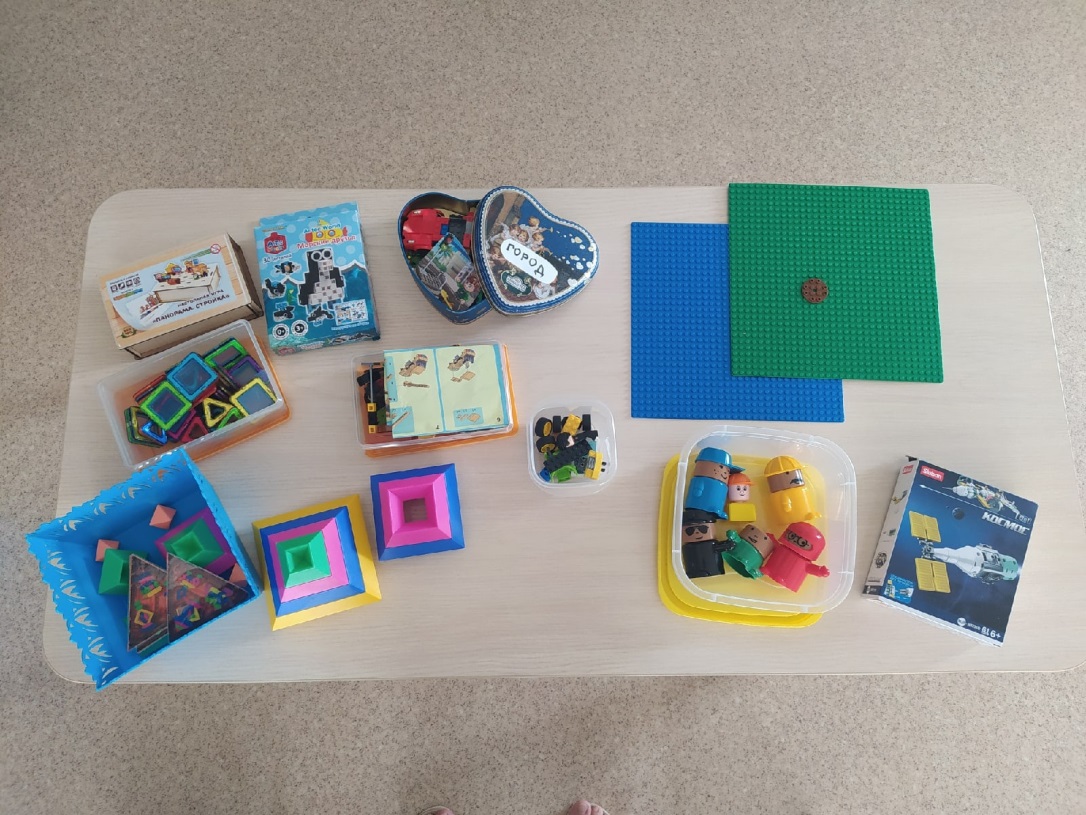 Лего – Космос;Лего – Ферма;Лего – Город;Лего – Стройка;Настольная игра «Панорама. Стройка»;Магнитный конструктор;Конструктор «Морские друзья»4.Повышение эмоционального интеллекта и развитие речи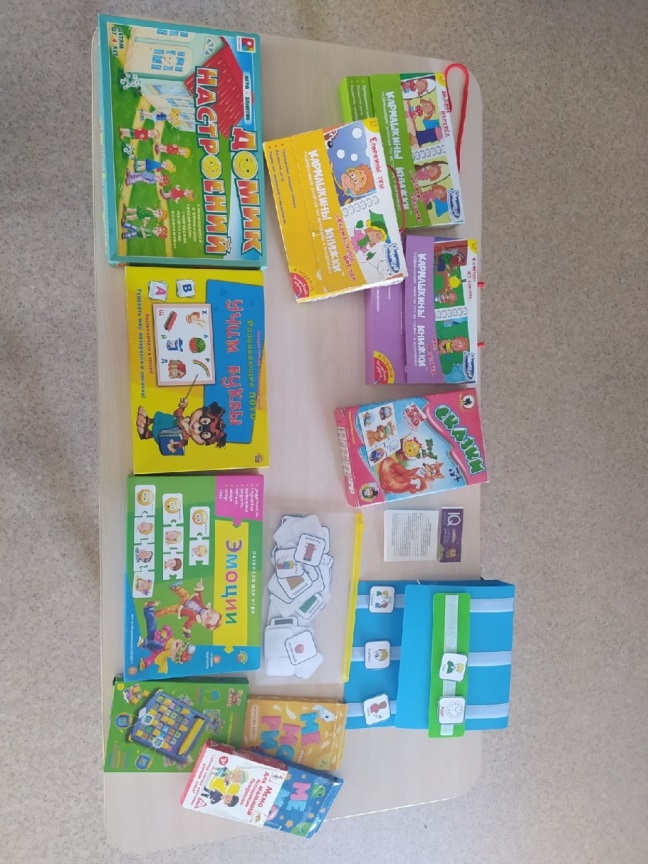 Развивающие занятие по методике А. Маниченко – Кармашкины книжки «Шиворот навыворот»;Развивающие занятие по методике А. Маниченко – Кармашкины книжки «Сяду и подумаю …»;Развивающие занятие по методике А. Маниченко – Кармашкины книжки «И кармашкина борода»;Развивающая игра «Сказки»;Развивающее лото «Учим буквы»;Развивающая игра «Зоопарк настроений»;Развивающая игра «Эмоции»;Игра – занятие «Домик настроений»;Мемо для малышей «Ассоциации профессий»;Настольная игра «Запоминайка»5. Развитие логического  и образного мышления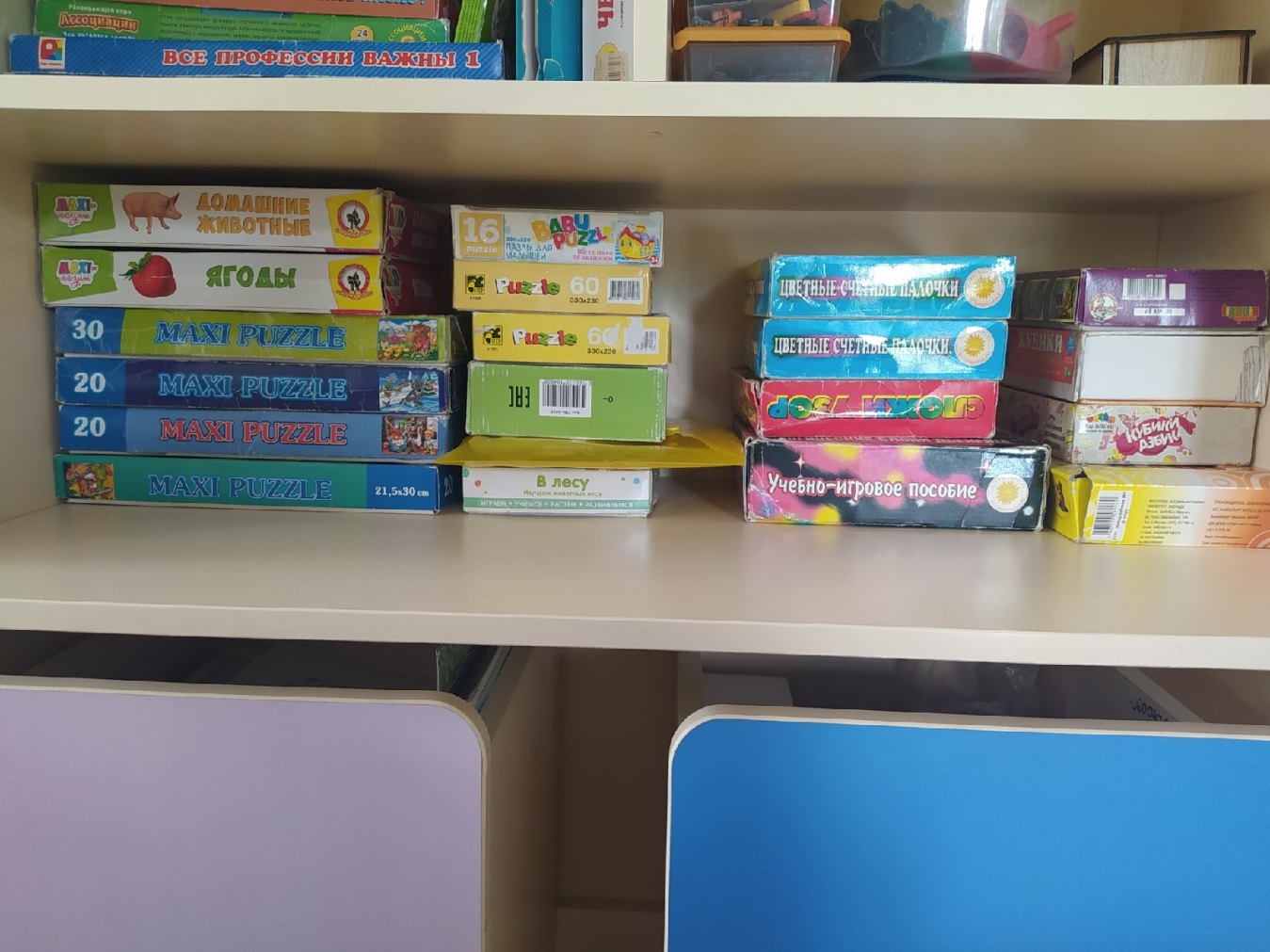 Пазл «Домашние животные»;«Игра – малышка «В лесу»;Макси пазл «Ягоды»;Макси пазл «Домашние животные»;Пазл «Маша и Медведь»;Пазл «Гуси - лебеди»;Пазл «Волк и Лиса»;Пазл «Вершки – корешки»;Пазл «Ну, погоди»;Пазл «Доктор»;Макси пазл «Сказочные герои»;Цветные счетные палочки Кюизинера;Игра «Сложи узор»;Учебно – игровое пособие «Логические блоки Дьенеша»;«Кубики – азбука»;Кубики «Русские сказки»;Кубики «Сказки – 2»Учебно – методическое обеспечение1.	Бондаренко А.К. Дидактические игры в детском саду: КН. Для воспитателей детского сада. – М.: Просвещение, 1991 – 160 с.2.	Губанова Н.Ф. Развитие игровой деятельности. Система работы в средней группе детского сада. – М.: МОЗАИКА-СИНТЕЗ, 2012 – 160 с.3.	Катаева А.А., Стребелева Е.А. Дидактичекие игры и упражнения в обучении умственно отсталых дошкольников: книга для учителей. – М.: Просвещение 1990 – 191 с.4.	Морозова И.А., Пушкарева М.А,Фонематика. Конспекты занятий. Для детей 4-5 лет с ЗПР . – М.: МОЗАИКА-СИНТЕЗ, 2010 – 76 с.5.	Печерога А.В. Развивающие игы для дошкольников. – М.: ВАКО,  2008. – 192 с.6.	Алешина Н.В. Ознакомление дошкольников с окружающей социальной действительностью. Средняя группа. – М. Элизе Трэй-динг, ЦГА,  2003. – 128 с.7.	Волчкова В.Н,, Степанова Н.В. Развитие и воспитание детей младшего дошкольного возраста: Практическое пособие для воспитателей детского сада – Воронеж: ТЦ «Учитель», 2001. – 392 с.8.	Мариничева О.В. Елкина Н.В. Учим детей наблюдать и рассказывать – Ярославль: Академия развития, 2002. – 192 с.9.	Морозова И.А., Пушкарева М.А, Ознакомление с окружающим миром. Конспекты занятий. Для детей с ЗПР. – М.: МОЗАИКА-СИНТЕЗ, 2011 – 72 с.10.	Морозова И.А., Пушкарева М.А, Развитие элементарных математических представлений. Конспекты занятий. Для детей с ЗПР. – М.: МОЗАИКА-СИНТЕЗ, 2009 – 72 с.11.	Гербова В.В. Занятия по развитию речи в средней группе детского сада. Пособие для воспитателей детского сада – М.: Просвещение 1993 – 127 с.12.	Кошелева Г.А. Развитие речи в детском саду. Пособие для детей 5-7 лет – Ярославль: Академия развития, 2009. – 128 с.13.	Петрова Т.И., Петрова Е.С. Игры и занятия по развитию речи дошкольников. Кн. 1. Младшая и средняя группы. – М: Школьная Пресса, 2003 – 128 с.14.	Развитие речи детей 3-5 лет / под ред. О. О. Ушаковой. – М.: ТЦ Сфера, 2011. – 192 с.15.	Колдина Д.Н. Аппликация с детьми 3-4 лет. Конспекты занятий. – М.: МОЗАИКА-СИНТЕЗ, 2012 – 56 с.16.	Колдина Д.Н. Лепка с детьми 3-4 лет. Конспекты занятий. – М.: МОЗАИКА-СИНТЕЗ, 2012 – 48 с.17.	Комарова Т. С. Изобразительная деятельность в детском саду. Программа и методические рекомендации. - М.: Мозаика-Синтез, 2010 – 192 с.18.	Лыкова И.А. Программа художного воспитания, обучения и развития детей 2-7 л «Цветные ладошки». – М.: «КАРАПУЗ – ДАДАКТИКА»,  2007. – 144 с.19.	Малышева А.Н., Ермолаева Н.В. Аппликация – Ярославль: Академия развития,  2002. – 144 с. 20.	Малышева А.Н. Занятия по аппликации в детском саду. – Ярославль: Академия развития,  2010. – 160 с. 21.	Новикова И.В. Аппликация из природных материалов в детском саду. – Ярославль: Академия развития,  2010. – 80 с.22.	Новикова И.В. Конструирование из бумаги в детском саду. – Ярославль: Академия развития,  2010. – 96 с. 23.	Ремезова Л.А. Учимся конструировать. Пособие для занятий с дошкольниками в ДОУ общего и компенсирующего вида. – М.: Школьная Пресса, 2004 – 95 с.24.	Швайко Г.С. Занятия по изобразительной деятельности в детском саду: средняя группа: Программы, конспекты: Пособие для педагогов дошкольных учреждений. – М.: ГИЦ ВЛАДОС, 2002, - 144 с.25.	Пензулаева Л. И. Оздоровительная гимнастика для детей дошкольного возраста (3-7 лет). - М.: ГИЦ ВЛАДОС 2003. – 128 с.26.	Программа воспитания и обучения дошкольников с ЗПР / под. Ред Л.Б. Баряевой, Е.А. Логиновой. – Спб: ЦДК проф. Л.Б. Баряевой 2010 – 415 с.Перечень диагностических методик1.	Лебедева И.Н., Митрачкова М.В., Юрченко Т.И., Голуб Я.В. Педагогическая диагностика достижений (с компьютерной программой «Елочка»);2.	Хаустов А.В., Красносельская Е.Л. Мониторинг, разработанный на основе протоколов педагогического обследования детей с расстройством аутистического спектра.Режимные моменты (формы деятельности)ВремяУтренний прием детей  7.00-8.05Игры, деятельность детей в центрах развития7.00-8.05Индивидуальная и подгрупповая работа с детьми (логопедическая гимнастика: артикуляционная, пальчиковая, дыхательная)7.00-8.05Утренняя гимнастика 8.05-8.15Подготовка к завтраку, завтрак8.15-9.00Организация различных видов детской деятельности9.00-10.00Подготовка к прогулке, самообслуживание10.00-10:20П (о   Прогулка10.20-11.50Возвращение с прогулки, личная гигиена, самообслуживание, чтение11.50-12.10Подготовка к обеду, обед12.10-12.50Подготовка ко сну12.50-13.00Дневной сон 13.00-15.30Постепенный подъем, бодрящая гимнастика после сна15:00-15.30Закаливающие (воздушные) процедуры, личная гигиена, подготовка к полднику15:00-15.30Полдник, подготовка к образовательной деятельности15:30-16.00Игры, деятельность детей в центрах развития16.00-17.00Индивидуальная и подгрупповая работа с детьми16.00-17.00Подготовка к ужину, ужин17.00-17.30Игры, деятельность детей в центрах развития17.30-19.00Организация различных видов детской деятельностиПрогулка17.30-19.00Уход детей домой17.30-19.00